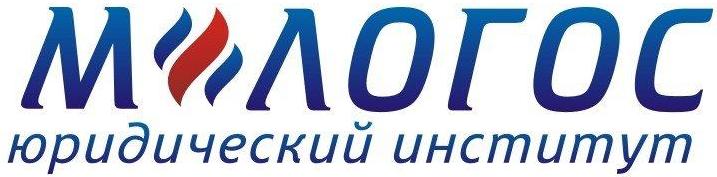 АВТОНОМНАЯ НЕКОММЕРЧЕСКАЯ ОРГАНИЗАЦИЯ«ЮРИДИЧЕСКИЙ ИНСТИТУТ «М-ЛОГОС»Программа повышения квалификации:Банкротство юридических лиц и граждан: анализ актуальных новелл законодательства и практики примененияГорода проведения: МоскваФормат программы: Вечерний, занятия проходят 2-3 раза в неделюПродолжительность обучения: 1 месяц, 52 академических часаОбщее описание программыКак известно, в настоящий момент законодательство о банкротстве находится в состоянии кардинального реформирования (недавно была принята целая череда принципиальных поправок в общие правила о банкротстве и введено регулирование банкротства граждан). Эти законодательные новеллы открывают новые возможности, ставят актуальные вопросы и создают серьезные проблемы. При этом постоянно появляется новая судебная практика.Участники данной программы повышения квалификации смогут пообщаться с ведущими экспертами в области банкротства, задать интересующие их вопросы и получить информацию о самой последней судебной практике и проектах реформирования законодательства.Целевая аудиторияЮристы, практикующие в области ведения судебных споров и применения законодательства о банкротстве, арбитражные управляющие.ЛекторыВитрянский Василий Владимирович
заслуженный юрист РФ, д.ю.н., заместитель Председателя ВАС РФ (в отставке)Егоров Андрей Владимирович
к.ю.н., первый заместитель председателя совета Исследовательского центра частного права при Президенте РФ, главный редактор журнала «Арбитражная практика»Зайцев Олег Романович
к.ю.н., советник руководителя юридической дирекции Агентства по страхованию вкладов, консультант Исследовательского центра частного права при Президенте РФМифтахутдинов Рустем Тимурович
к.ю.н., доцент кафедры предпринимательского и корпоративного права Московского государственного юридического университета имени О.Е. Кутафина (МГЮА), судья ВАС РФ в отставкеЮхнин Алексей Владимирович
к.ю.н., директор Центра проблем банкротстваСуворов Евгений Дмитриевич 
к.ю.н., магистр частного права, государственный советник юстиции 3-го класса, преподаватель кафедры гражданского права Московского государственного юридического университета им. О.Е. Кутафина (МГЮА)Программа1. Общие положения законодательства о банкротстве.
Условия обращения с заявлением о банкротстве. Денежное обязательство для целей применения законодательства о банкротстве, определение его размера и состава. Собрание кредиторов. Порядок ведения реестра требований кредиторов. Новое в правовом статусе комитета кредиторов, проведении его заседаний. Понятие контролирующего должника лица. Изменения в правовом положении залоговых кредиторов. Порядок оценки имущества должника при банкротстве. Перспективы введения регулирования трансграничных банкротств. Проблемные вопросы введения механизмов банкротства граждан.2. Процессуальные вопросы разбирательства дела о банкротстве в суде.
Подведомственность и подсудность. Процедура возбуждения дела. Рекомендации по оформлению заявлений о банкротстве. Определение лиц, имеющих право на обращение в суд с заявлением о признании должника банкротом. Порядок принятия заявления судом, арбитражным судом. Отказ в принятии заявления, возвращение заявления, прекращение производства по делу и оставление заявления без рассмотрения. Приостановление и прекращение производства по делу. Подготовка дела к судебному разбирательству. Принятие судом мер обеспечения требований кредитора. Процессуальные особенности обжалования определений суда в рамках дела о банкротстве. Процессуальные аспекты рассмотрения дела на всех его этапах.3. Возбуждение дела о банкротстве по инициативе должника.
Новеллы законодательства. Процессуальные особенности возбуждения дела о банкротстве по заявлению должника. Случаи обязательности подачи заявления о банкротстве. Ответственность руководства должника за нарушение требования о подаче заявления о банкротстве. Роль участников (учредителей, собственника имущества).4. Возбуждение дела по инициативе кредитора, уполномоченного органа.
Новеллы законодательства. Различное правовое положение разных групп кредиторов. Требования к заявлению о признании должника банкротом. Особенности рассмотрения дел в случае нескольких заявлений о признании должника банкротом.5. Правовой статус арбитражного управляющего. 
Изменения в порядке выбора арбитражного управляющего в зависимости от лица, инициирующего банкротство должника. Новые основания для отказа в утверждении арбитражного управляющего судом. Права и обязанности арбитражного управляющего, изменения законодательства в части истребования информации (сведений). Ответственность арбитражного управляющего. Процедура и основания отстранения арбитражного управляющего. Особенности выплаты вознаграждения арбитражному управляющему. Контроль и надзор за деятельностью арбитражного управляющего. Актуальные правовые вопросы функционирования СРО.6. Установление требований.
Установление размера требований кредиторов с учетом изменений законодательства. Возражения должника, кредиторов, арбитражного управляющего по требованиям кредиторов. Требования, обеспеченные залогом имущества должника. Требования из договора поручительства.7. Текущие платежи.
Квалификация требований. Порядок исполнения текущих обязательств, очередность, споры.8. Обязательные платежи.
Понятие. Порядок квалификации, установления и исполнения. Вопросы налогообложения при реализации конкурсной массы. Налоговое агентирование.9. Расходы по делу о банкротстве, распределение расходов.
Понятие и состав расходов по делу о банкротстве. Лимиты объема расходов на привлеченных лиц. Признание расходов необоснованными: порядок и последствия. Взыскание расходов по делу о банкротстве.10. Применение законодательства об исполнительном производстве на стадии банкротства.
Последствия введения процедуры банкротства в отношении должника по исполнительному производству. Особенности исполнения текущих обязательств. Аресты имущества должника.11. Субсидиарная ответственность лиц, контролирующих должника (в т.ч. руководителей и акционеров (участников)). 
Порядок привлечения к ответственности руководителей и лиц, контролирующих деятельность компании-банкрота. Основания привлечения к субсидиарной ответственности. Исполнение определения о привлечении к субсидиарной ответственности, продажа требования. Перспективы дальнейшего развития данного механизма защиты прав кредиторов. Адвокатская практика привлечения руководителей и учредителей должника к субсидиарной ответственности. Комментарии к последней судебной практике.12. Оспаривание сделок на основании ФЗ «О несостоятельности (банкротстве)».
Новое в порядке оспаривания сделок, уполномоченные на оспаривание лица. Понятие подозрительной сделки и критерии подозрительности. «Период подозрительности». Предпочтительное удовлетворение. Возможность оспаривания действий по исполнению обязательств. Круг сделок, которые могут оспариваться. Обычная хозяйственная деятельность. Недобросовестность контрагента по сделке (в т.ч. кредитора), вопросы доказывания. Равноценные срочные сделки. Исполнение кредитных обязательств (в том числе в рамках кредитной линии, овердрафта и т.п.). Последствия признания сделки недействительной. Процессуальные особенности рассмотрения заявления об оспаривании сделок.13. Процедура наблюдения.
Основания введения наблюдения с учетом уточнения законодательства и назначения временного управляющего. Правовые последствия введения наблюдения (недопустимость зачета, выплаты дивидендов, фикция наступления срока погашения обязательств должника для целей участия в деле о банкротстве и др.). Права и обязанности временного управляющего. Процедура взаимодействия с руководством должника. Отстранение руководства должника. Организация первого собрания кредиторов. Оценка результатов проведения процедуры наблюдения, отчет временного управляющего с учетом уточнений законодательства.14. Внешнее управление.
Порядок введения внешнего управления и назначения внешнего управляющего. Утверждение плана внешнего управления. Правовые последствия введения внешнего управления. Мораторий на удовлетворение требований кредиторов. Отказ от заключенных должником сделок. Сокращение штата на стадии внешнего управления. Продажа части имущества или предприятия должника (порядок оценки, проведения торгов и др.). Права и обязанности внешнего управляющего. Утверждение отчета внешнего управляющего в суде. Продление внешнего управления. Расчет с кредиторами. Новеллы законодательства в части замещения активов. Новеллы законодательства в части установления требований кредиторов.15. Конкурсное производство.
Порядок принятия судом решения о признании должника банкротом. Открытие конкурсного производства. Процедура назначения конкурсного управляющего. Правовые последствия открытия конкурсного производства. Конкурсная масса. Социально-значимое имущество. Очередность удовлетворения требований кредиторов. Оформление завершения конкурсного производства.16. Продажа имущества должника. 
Новеллы законодательства (несколько участников в публичном предложении). Роль и статус операторов электронных площадок. Порядок продажи имущества должника (аукцион, публичное предложение). Оспаривание торгов. Типичные злоупотребления в процедуре проведения торгов. Продажа предмета залога.17. Мировое соглашение.
Процедура оформления мирового соглашения. Различные варианты условий мировых соглашений. Особенности оформления мирового соглашения на различных стадиях банкротства. Условия утверждения мирового соглашения. Правовые последствия утверждения мирового соглашения. Возможность отказа в утверждении мирового соглашения. Процедура и основания расторжения мирового соглашения. Перспективы введения защиты досудебных мировых соглашений.18. Особенности банкротства отдельных категорий должников. 
Особенности банкротства градообразующих организаций. Ключевые новеллы в порядке банкротства кредитных организаций. Специфика банкротства и новеллы законодательства в отношении банкротства некоторых иных категорий должников (застройщиков, участников рынка ценных бумаг, стратегических предприятий, субъектов естественных монополий и др.). Специфика банкротства отсутствующих и ликвидируемых должников, новеллы законодательства.19. Банкротство граждан.
Ключевые положения параграфа о банкротстве граждан. Подведомственность и подсудность. План реструктуризации долгов гражданина (условия применения процедуры, подготовка проекта, порядок принятия решения собранием кредиторов, утверждение (отказ в утверждении) судом, изменение, отмена и т.п.). Признание гражданина банкротом и введение реализации имущества гражданина. Реализация имущества (состав имущества, порядок реализации), расчеты с кредиторами. Мировое соглашение в деле о банкротстве гражданина. Освобождение от обязтельств. Особенности банкротства индивидуальных предпринимателей.Условия участияСтоимостьОбучение платное. Цену участия следует уточнять на сайте ИнститутаФорма обученияОбучение проходит в вечернее время, 2-3 раза в неделю.Оформление результатов обученияПо окончании курса слушателям после сдачи итоговой аттестации выдается Удостоверение о повышении квалификации.ЛицензияОбучение проводится на основании Лицензии на право ведения образовательной деятельности № 031306 от 24 апреля 2012 г.Объем обучения52 академических часаКОНТАКТНАЯ ИНФОРМАЦИЯ:Тел. +7 (495) 771-59-27, +7 (499) 238-66-17Http://www.m-logos.ruДиректор АНО «Юридический институт «М-Логос»,                    доктор юридических наук А.Г. Карапетов